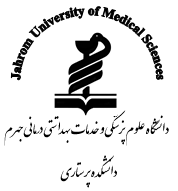 برنامه کارگاه های آموزشی رشته کارشناسی ارشد پرستاری گرایش سلامت جامعه نیم سال تحصیلینام کارگاهترم اولمهارت های ارتباطی و محاسبهترم دومارائه خدمات سلامت در بلایا